Witaj Miło mi widzieć, że jesteś już gotowy/ gotowa do nauki. W takim razie w dzisiejszym planie mamy:Edukacja polonistyczna i plastycznaTemat: Ptasi koncertDzisiaj przed tobą wiersz, który jest naszą lekturą. Mam dla ciebie niespodziankę. Wejdź proszę w ten link https://www.youtube.com/watch?v=Bch4Gw2RUXM i wysłuchaj audiobook’a. Znajduje się tam nasz dzisiejszy wiersz. Zastanów się nad kilkoma prostymi pytaniami:Dlaczego Pani Słowikowa na początku wiersza płakała?Z czym czekała Pani Słowikowa?Czy Pan Słowik zjawił się na kolacji ? Jaką porą ( rano, popołudniu, wieczór) do domu wrócił Pan Słowik?Teraz gdy już dobrze  wiesz, że jest to nasza nowa lektura to poproszę Cię abyś zrobił/zrobiła notatkę do zeszytu z tytułem wiersza , autorem oraz obrazkiem co dany wiersz przedstawia. Proszę abyś samodzielnie narysował Słowika lub Panią Słowikową. np. Autor: Julina TuwimTytuł: „ Spóźniony słowik”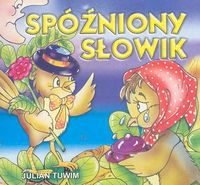 Następnie otwórz swoje ćwiczenia na stronie 40-41. I postaraj się zrobić zadanie 1 bez patrzenia do książki.Zadanie 2 możesz wykonać słownie. Powiedz proszę jaka była nasza Pani Słowikowa? Zadanie 3 pomoże Ci utrwalić wiadomości związane z wierszem ale również przypomni Ci imię i nazwisko autora wiersza.Edukacja muzycznaOstatnio zapoznałeś/zapoznałaś się z  tekstem piosenki dla mamy. Jeśli nie znasz tekstu to proszę ucz się, jeśli już znasz to proszę zaśpiewaj ją dzisiaj 2 razy. Piosenka jest na ocenę.Miłego Dnia! Pani Martyna  